ЕПИДЕМИОЛОГИЧНА ОБСТАНОВКА ЗА ОБЛАСТ ДОБРИЧ През периода са регистрирани общо  172 случая на заразни заболявания, от които:46 случая на грип и остри респираторни заболявания (ОРЗ).Общата заболяемост от грип и ОРЗ за областта е 55,84 %ооо на 10000 души.       Регистрирани остри респираторни заболявания (ОРЗ) по възрастови групи през периода: 121 регистрирани случая на заболели от COVID-19. Заболяемост за областта за 14 дни на 1000000 жители към 19.12.2021г – 195,50 %00 при 316,4 %00 за РБългария.5 случая на въздушно-капкова инфекция - 4 на варицелa и 1 на скарлатина;На територията на област Добрич през отчетния период няма регистрирани хранителни взривове.ДИРЕКЦИЯ „НАДЗОР НА ЗАРАЗНИТЕ БОЛЕСТИ”Направени проверки на обекти в лечебни заведения за болнична и извънболнична медицинска помощ- 3.Извършени са епидемиологични проучвания на регистрирани заразни болести -126 бр.В отдел Медицински изследвания са изработени общо 380 бр. проби: 294 бр. бързи антигенни тестове, 82 бр.  паразитологични и 4 бр. микробиологични изследвания.През консултативния кабинет по СПИН /КАБКИС/ няма преминали лица. ДИРЕКЦИЯ „МЕДИЦИНСКИ ДЕЙНОСТИ”Извършени са общо 7 проверки, от които 6 на лечебни заведения за болнична помощ и 1 на лечебно заведение за извънболнична помощ. Няма установени нарушения. По Наредба №3 от 05.04.2019г. за медицинските дейности извън обхвата на ЗЗО, за които МЗ субсидира лечебните заведения, и за критериите и реда за субсидиране  на лечебните заведения, са извършени 6 проверки в ЛЗБП. Подготвени и изпратени документи за промяна в обстоятелствата към Изпълнителна Агенция Медицински надзор - 1 бр.Приети и обработени  жалби- 4 бр.За периода в РКМЕ са приети и обработени 115 медицински досиета, извършени са 122 справки, изготвени са 130  преписки и 63 бр. МЕД за протокола за ТП на НОИ, проверени са 88 експертни решения (ЕР).ДИРЕКЦИЯ „ОБЩЕСТВЕНО ЗДРАВЕ”Предварителен здравен контрол: 1 експертен съвет при РЗИ. Разгледани са 9 проектни документации, издадени са 4 становища по процедурите на  ЗООС и 5 здравни заключения. Взето участие в 1 Държавно приемателни комисии (ДПК). Извършени са 5 проверки на обекти с обществено предназначение (ООП) в процедура по регистрация, издадено е 1 предписание за задължителни хигиенни мерки. Регистрирани, съгласно Закона за здравето са 5 ООП.  През периода са извършени общо 201 основни проверки по текущия здравен контрол. Реализираните насочени проверки са общо 351: 121 от тях са извършени във връзка с контрола по тютюнопушенето и продажбата на алкохол; 138 - контрол върху ДДД-мероприятията; 1- по изпълнение на предписания; 1 – по проверка на седмично  разписание в учебно заведение; 4 – по проверка на сигнали;  проверени са 11 лични здравни документации относно спазване изискванията на Наредба № 15/27.06.2006 г. за здравните изисквания към лицата, работещи в тях; 75 – в обекти с обществено предназначение, заведения за обществено хранене и обществено достъпни места относно спазване на противоепидемичните мерки.Лабораторен контрол:Питейни води: физико-химичен и микробиологичен контрол – 10 бр. проби, от тях 3 бр. проби не съответстват по физико-химичен показател „нитрати“; 1 проба не съответства по физико-химичен показател „нитрати“ и микробиологични показатели „Колиформи“ и „Ешерихия коли“ и 1 проба не съответства по микробиологични показатели „Колиформи“ и „Ешерихия коли“. Във връзка с насочен здравен контрол са изследвани 5 бр. проби питейни води по физико-химичен показател „арсен“ – съответстват на нормативните изисквания.Минерални води: не са пробонабирани.Води за къпане: не са пробонабирани.Козметични продукти: не са пробонабирани.Биоциди и дезинфекционни разтвори: не са пробонабирани.Физични фактори на средата: не са измервани.По отношение на констатираните отклонения от здравните норми са предприети следните административно-наказателни мерки:издадено е 1 предписание за провеждане на задължителни хигиенни мерки; -     съставени са 4 акта за установени административни нарушения на физически лица. СЕДМИЧЕН ОТЧЕТ ПО СПАЗВАНЕ ЗАБРАНАТА ЗА ТЮТЮНОПУШЕНЕЗа периода 10.12- 16.12.2021 г. по чл. 56 от Закона за здравето са извършени 109 проверки в 109 обекта (10 обекта за хранене и развлечения, 10 детски и учебни заведения, 79 други закрити обществени места по смисъла на § 1а от допълнителните разпоредби на Закона за здравето, 10 открити обществени места). Констатирани са нарушения на въведените забрани и ограничения за тютюнопушене в закритите и някои открити обществени места. Съставени са 4 наказателни постановления за нарушение на чл. 56, ал. 1 от Закона за здравето от физически лица на обща стойност от 1200 лв. Д-Р НИКОЛИНКА МИНЧЕВАЗа Директор на Регионална здравна инспекция -  Добрич, Съгласно Заповед РД-01-1517/ 13.12.2021г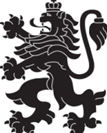 РЕПУБЛИКА БЪЛГАРИЯМинистерство на здравеопазванетоРегионална здравна инспекция-ДобричСЕДМИЧЕН ОПЕРАТИВЕН БЮЛЕТИН НА РЗИ-ДОБРИЧза периода- 10.12- 16.12.2021 г.  (50-та седмица)  0-4 г.5-14 г.15-29 г.30-64 г+65 г.общоЗаболяемост %оо151710134655,84    %ооо